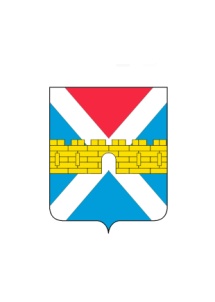 АДМИНИСТРАЦИЯ  КРЫМСКОГО  ГОРОДСКОГО  ПОСЕЛЕНИЯ КРЫМСКОГО РАЙОНАПОСТАНОВЛЕНИЕ   от 15.10.2015                                                                                                                    № 1355город КрымскО внесении изменений в постановление администрации Крымского городского поселения Крымского района от 11 июня 2014 года №796      «Об  утверждении Порядка разработки, утверждения и реализации муниципальных программ Крымского городского поселения Крымского района»В соответствии со статьей 179 Бюджетного кодекса Российской Федерации и Федеральным законом от 6 октября 2003 года №131-ФЗ «Об общих принципах организации местного самоуправления в Российской Федерации»,  ПОСТАНОВЛЯЮ:          1. Внести в постановление администрации Крымского городского поселения Крымского района от 11 июня 2014 года №796 «Об  утверждении Порядка разработки, утверждения и реализации муниципальных программ Крымского городского поселения Крымского района» следующие изменения:             1) приложение «Порядок разработки, утверждения и реализация  муниципальных программ Крымского городского поселения Крымского  района» читать в новой редакции:«3.2.8. Раздел «Оценка рисков реализации муниципальной программы» может быть представлен в виде табличной формы или в текстовом варианте.В данном разделе указываются внешние факторы, которые могут негативно повлиять на реализацию муниципальной программы. Под внешними факторами подразумеваются явления, на которые координатор муниципальной программы не может повлиять самостоятельно, например, изменения федерального и краевого законодательства. Также в данном разделе могут быть представлены механизмы минимизации негативного влияния внешних факторов (например, оперативное реагирование на изменения федерального и краевого законодательства в части принятия соответствующих муниципальных нормативных правовых актов)».       2. Организационному отделу администрации Крымского городского поселения Крымского района (Завгородняя) разместить настоящее постановление на официальном сайте администрации Крымского городского поселения Крымского района в сети «Интернет».        3.  Постановление вступает в силу со дня его подписания.Глава Крымского  городскогопоселения Крымского района                                                                    А.Г.Семко